Email signature gallery template Pick any signature in this template and easily customize it with a particular logo and your profile information to create a professional looking email signature. Follow the instructions to use the template:Step 1: Hover or click over the signature and click to select all the elements in the signature.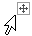 Step 2: Select Copy (Ctrl + C).Step 3: Open an Outlook email message and Paste (Ctrl +V) the signature in the email body.Step 4: Watch this video to learn how to customize your signature. Signature 1Signature 2Signature 3Signature 4Signature 5Signature 6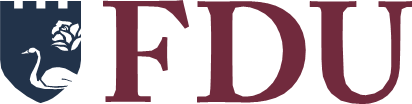 John DoeJohn Doe’s Job Title John Doe’s Office Name1000 River Road, T-CP1-01Teaneck, New Jersey 07666-1914 (USA)201-692-2454 Voice201-692-2454 Faxwww.fdu.edu/johndoe johndoe@fdu.eduFacebook | Instagram | Twitter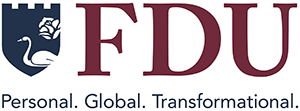 John DoeJohn Doe’s Job Title John Doe’s Office Name1000 River Road, T-CP1-01Teaneck, New Jersey 07666-1914 (USA)201-692-2454 Voice201-692-2454 Faxwww.fdu.edu/johndoe johndoe@fdu.eduFacebook | Instagram | Twitter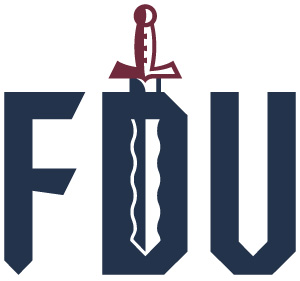 John DoeJohn Doe’s Job Title John Doe’s Office Name1000 River Road, T-CP1-01Teaneck, New Jersey 07666-1914 (USA)201-692-2454 Voice201-692-2454 Faxwww.fdu.edu/johndoe johndoe@fdu.eduFacebook | Instagram | Twitter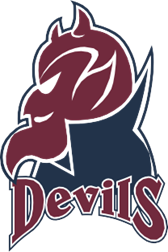 John DoeJohn Doe’s Job Title John Doe’s Office Name1000 River Road, T-CP1-01Teaneck, New Jersey 07666-1914 (USA)201-692-2454 Voice201-692-2454 Faxwww.fdu.edu/johndoe johndoe@fdu.eduFacebook | Instagram | Twitter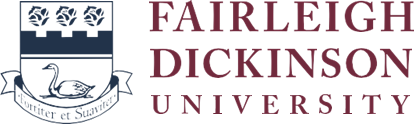 John DoeJohn Doe’s Job Title John Doe’s Office Name1000 River Road, T-CP1-01Teaneck, New Jersey 07666-1914 (USA)201-692-2454 Voice201-692-2454 Faxwww.fdu.edu/johndoe johndoe@fdu.eduFacebook | Instagram | Twitter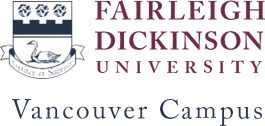 John DoeJohn Doe’s Job Title John Doe’s Office Name1000 River Road, T-CP1-01Teaneck, New Jersey 07666-1914 (USA)201-692-2454 Voice201-692-2454 Faxwww.fdu.edu/johndoe johndoe@fdu.eduFacebook | Instagram | Twitter